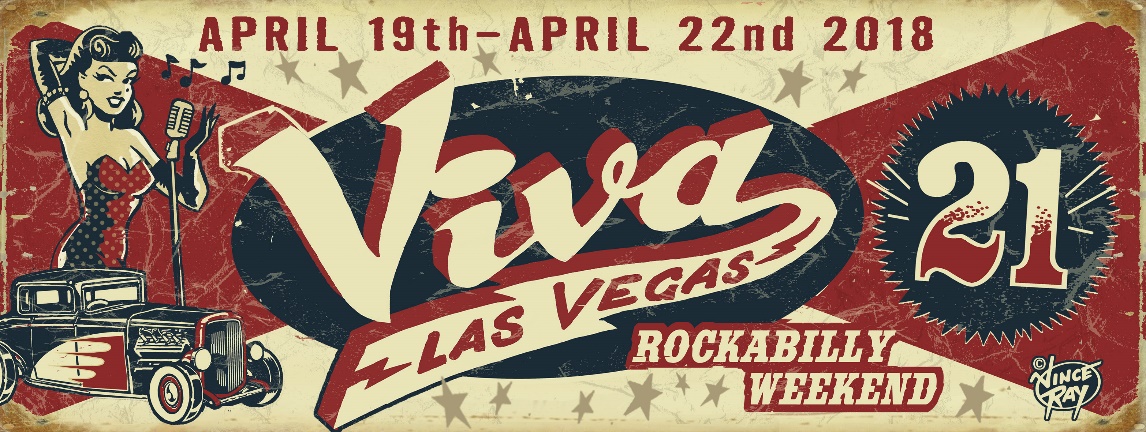 VLV21 PRINTABLE SCHEDULE        Version: 022818MondayPIANO BAR9:00 PM 	DJ Marc Valentine10:00 PM            JOLIE & The JACKALOPES10:45 PM            DJ Marc Valentine11:30 PM	CELINE LEE & Her TEXAS 312:15 AM            DJ Marc Valentine2:00 AM             ENDTuesdayPIANO BAR9:00 PM 	DJ Catman10:00 PM            KYLE ELDRIDGE & The RHYTHM ROUNDERS10:45 PM            DJ Catman11:30 PM	The OAK HILL DRIFTERS12:15 AM            DJ Marc Valentine2:00 AM             ENDWednesdayPIANO BAR9:00 PM 	DJ Marc Valentine10:00 PM            The MOONTONES10:45 PM             DJ Catman11:30 PM	CHERRY RAT12:15 AM            DJ Catman2:00 AM             ENDBAILIWICK9:00 PM 	DJ Simon The Preacher10:00 PM            KNOCKOUT KINGS10:45 PM            DJ James11:30 PM	FREDDY VELAS & The SILVERTONES12:15 AM            DJ Simon Flintstone12:30 AM            The LONELY BLUE BOYS1:15 AM             DJ Lucky La Rue1:30 AM             BAILEY DEE2:15 AM             DJ Lucky La Rue3:00 AM             ENDDELUXE CLUB10:00 PM – 11:30 PM      BURLESQUE BINGOThursdayMARDI GRAS7:00 PM	DJ Lucky La Rue			8:00 PM	CENTURIES			 8:45 PM	DJ Lucky La Rue9:30 PM	STARJAYS			10:15 PM	DJ Bill Guntrip			11:00 PM	DELTA BOMBERS			11:45 PM	DJ Bill Guntrip					12:30 AM	ROBERT GORDON			1:15 AM	DJ Dave Mumbles		1:45 AM	DARRELL HIGHAM2:30 AM              DJ Dave Mumbles			4:00 AM	END	BIENVILLE1:00 PM	Sweet Peas Hooch n Smooch5:00 PM	DJ Mad Matt		6:30 PM	DJ Satoshi		8:00 PM	DJ Savage Matt		8:45 PM	B STARS		9:30 PM	DJ Savage Matt10:15 PM	CHRIS CASELLO		11:00 PM	DJ Del Villareal	12:00 AM	PHAT CAT SWINGER	12:45 AM	DJ Del Villareal		1:30 AM	JAKE CALYPSO				 2:15 AM	END	BAILIWICK3:00 PM	DJ Krazy Kat Daddy	4:30 PM	DJ Ol Woogies	5:45 PM	DJ Giuliano	7:00 PM	OUTLAW DADDIES	7:45 PM	DJ Giuliano8:30 PM	JUSTIN CURTIS	9:15 PM	DJ Flashback George	10:00 PM	PACHUCO JOSE	 10:45 PM	DJ Flashback George11:15 PM	PHIL HALEY & COMMENTS	 12:00 AM	DJ James	12:30 AM	MARC VALENTINE	1:15 AM	DJ James	2:00 AM	ENDDELUXE CLUB6:00 PM – 7:00 PM	LBGT MEET UP8:30 PM – 9:30 PM	BURLESQUE BINGO10:30 PM – 11:30PM	BURLESQUE BINGO12:00 AM	DJ Mad Matt	1:30 AM	DJ Del Villareal	3:00 AM	DJ Lady Luck Lexy	4:30 AM	DJ Simon The Preacher	6:00 AM	DJ Satoshi		7:00 AM	ENDPIANO BAR5:30 PM – 6:30 PM	SOBER MEET UP7:00 PM – 8:00 PM	SINGLES MEET UP8:30 PM – 9:30 PM         BLACK PIN-UPS MAG MEET UPFridayMARDI GRAS12:30 PM            Bopping Classes1:00 PM              Jiving Classes2:00  PM              Strolling Classes3:00 PM              END of Dance Classes7:00 PM             DJ Jump Blues Richard			7:30 PM              JIMMY DALE			 8:15 PM              DJ Jump Blues Richard8:45 PM	LIL MO	& DYNAFLOS			9:30 PM 	DJ Lucky La Rocka		10:15 PM 	SONNY WEST11:00 PM 	DJ Simon Flintstone			 11:30 PM 	RHYTHM SHAKERS			 12:15 AM	DJ Savage Matt			1:00 AM	PAUL ANSELL1:45 AM 	DJ Bill Guntrip2:30 AM              HOT BOOGIE CHILLUN3:15 AM              DJ Bill Guntrip4:00 AM              ENDBIENVILLE1:30 PM              DJ Flashback George1:45 PM	MICHAEL HURTT and His Haunted Hearts	2:30 PM	DJ Flashback George		3:30 PM	CELINE LEE & Her TEXAS 3	4:15 PM	DJ Flashback George5:00 PM	THE GREASEMARKS		5:45 PM	DJ Lady Luck Lexy6:30 PM	RAYFORD BROTHERS		7:15 PM	DJ Lady Luck Lexy		8:00 PM	SHANDA &THE HOWLERS8:45 PM	DJ Simon The Preacher		9:30 PM	HI Q'S		 10:15 PM	DJ Simon The Preacher		 10:45 PM	JACKSON SLOAN		 11:30 PM	DJ Lucky La Rue		 12:00 AM	DEKES R'N'B SHOW	 12:45 AM	DJ Lucky La Rue		 1:45 AM	BLACK KAT BOPPERS	2:30 AM              ENDARENA7:00 PM – 8:30 PM	BURLESQUE SHOWCASE		 10:00 PM – 11:30PM         STARS OF SUN ROCKABILLY                                                    Carl Mann, The Pacers, Narvel Felts, Hayden Thompson,                                                    Alton & Jimmy, Johnny Powers, Rudy Grayzell                                                    WS Holland, Jimmy Van Eaton  	SHOWROOM2:00 PM – 3:30 PM      Fashion Show6:00 PM – 7:30 PM      Charles Phoenix SlideShowBAILIWICK12:00 PM	DJ Jukebox Jodi		1:15 PM	DJ Texas Hellkitten	 2:30 PM	DJ Lucky La Rocka              3:30 PM	MISS MARY and The MR RIGHTS4:15 PM              DJ Rockin Marc5:30 PM	NICOTYNA	6:15 PM	DJ Col Paco Chaos	7:00 PM	AMBUR ROCKWELL		 7:45 PM	DJ Si Tugwell	8:30 PM	CHERRY DIVINE 9:15 PM	DJ Marc Valentine	10:00 PM	ROCKIN RICK & RHYTHM WRANGLERS10:45 PM	DJ Marc Valentine11:15 PM	BARNEY & THE RHYTHM ALLSTARS	12:00 AM	DJ Marc Valentine12:15 AM	ALL NIGHT JUMPING SHOWCASE	4:00 AM	END	DELUXE CLUB3:00 PM – 4:30 PM 	BURLESQUE BINGO9:00 PM – 11:00 PM	PIN UP & BURLESQUE MEET n GREET12:00 AM	DJ Flashback George	 1:30 AM	DJ Lauren Brown	 2:30 AM	DJ Andy Roadoiler	 4:00 AM	DJs Rhythm Rocket 	 5:30 AM	DJ Spy7:00 AM              ENDPIANO BAR6:00 PM	DJ Squints 	6:30 PM	DANNY McVEY		7:15 PM	DJ Squints	7:45 PM	LITTLE LESLEY & BLOODSHOTS	8:30 PM	DJ Dr Nate	9:15 PM	A JAY WADE & THE TENNESSEE No 9	10:00 PM	DJ Dr Nate	10:30 PM	ROD & THE TONEMASTERS	11:15 PM	DJ Spy12:00 AM            END	POOL PARTY12:00 PM	DJ Lady Luck Lexy	1:30 PM	DJ Dr Nate	3:00 PM	THE SABRES3:45 PM             Men’s Swimsuit Contest4:00 PM	DJ Simon Flintstone	5:00 PM	DJ Bill Guntrip	6:00 PM	AQUASONICS	7:00 PM	DJ Spy	8:30 PM	DJ Rockin Marc10:00 PM	ENDBOWLING ALLEY12:00 PM	DJ Giuliano12:15 PM	VIVA LAS BOWLING	1:30 PM	DJ Giuliano	3:00 PM	DJ Texas Hellkitten5:00 PM	ENDSaturdayMARDI GRAS12:30 PM           Jiving Class1:30 PM              Strolling Class2:00 PM              Texas Two-Step Class3:00 PM               END of Classes7:00 PM	DJ Mad Matt			7:45 PM	BOOZE BOMBS			8:30 PM	DJ James			9:15 PM	RUMBLE KING			 10:00 PM	DJ Andy Roadoiler			 10:45 PM	CARLOS & THE BANDIDOS			11:30 PM	DJ Andy Roadoiler			 12:15 AM	BIG SANDY & FLYRITE BOYS1:00 AM	DJ Savage Matt			 1:30 AM	ARCHIE LEE HOOKER			 2:15 AM	DJ Savage Matt2:30 AM               ENDBIENVILLE   WILD Records Showcase12:00 PM – 4 PM: Mozzy Dee, The Shadowmen, Jerry Cochran & The Salt Flat Trio, The Downbeats, Los Killertones, Jeff Deware, Will And The Hi-rollers, Bebo And The Goodtime Boys, Shanda And The Howlers, Greasemarks.4 PM – 7 PM: Savage Breed, Rockin Rick And The Rhythm Wranglers, Mary And Tiny, Lil Sal And The Wildtones, The Hi-jivers, Vargas Brothers, Eddie And The Scorpions, Omar Romero, Pachuco Jose, Barney And The Rhythm Allstars.7 PM – 10 PM: Elvis Cantu, Texas Steve, Josh Hi-Fi, Alex Vargas, TJ Mayes, Bibi And Her Trembling Souls, Roy Dee And The Spitfires, Dustin Chance And The Allnighters, The Rhythm Shakers.10 PM – 1 AM: The Nighttimes, Los Blancos, Terrorsaurs, Deadly Spirits, Rhythm Torpedos, Eddie Clemdening, Luis And The Wildfires, Sonny West, Carlos And The Bandidos.1 AM – 3 AM: Gizzelle, Stomping Riff-Raffs, The Desperados, Big Sandy And The Rhythmbusters, The Delta Bombers.	SHOWROOM 9:00 PM – 10:30 PM	BURLESQUE COMPETITION12:00 AM – 1:30 PM	DEKES GUITAR GEEK SHOWBAILIWICK12:00 PM	DJ Col Paco Chaos	1:45 PM	DJ Dave Mumbles	3:30 PM	TED STEVENS & the DOO-SHOTS	4:15 PM	DJ Lucky La Rue	5:00 PM	TWILIGHT DRIFTERS	5:45 PM	DJ Lucky La Rue	6:30 PM	Music to dance to 	7:15 PM	DJ Si Tugwell 	8:00 PM	AMY GRIFFIN	8:45 PM	DJ Jump Blues Richard	9:30 PM	LADY LUCK LEXY	 10:15 PM	DJ Satoshi	11:00 PM	MACK STEVENS	 11:45 PM	DJ Satoshi12:00 AM	ALL NIGHT JUMPING SHOWCASE04:00 AM	ENDDELUXE CLUB7:30 PM – 9:00 PM     GLAMOUR BALL11:30 PM             BURLESQUE BINGO1:00 AM	DJ Jump Blues Richard	 2:00 AM	DJ Dave Mumbles	 3:00 AM	DJ Lucky La Rue	 4:00 AM	DJ Andy Roadoiler	 5:30 AM	DJ James7:00 AM              ENDPIANO BAR5:30 PM	Music to dance to6:00 PM	LILY LOCKSMITH	6:45 PM	DJ Lucky La Rocka7:45 PM	RICHIE & THE RICHMEN	8:30 PM	DJ Lucky La Rocka9:00 PM	THE HYDRANT	9:45 PM	DJ Flashback George 10:15 PM	MATT & THE PEABODY DUCKS11:00 PM	DJ Texas Hellkitten	11:45 PM	CRAIG SHAW12:30 AM            DJ Lucky La Rocka1:00 AM            END	CAR SHOW10:00 AM		DJ Del Villareal		10:45 AM		CRAZY MAN CRAZY  		11:30 AM		DJ Del Villareal		12:15 PM		MITCH POLZAK		1:00 PM		DJ Del Villareal1:30 PM		HOT ROD LINCOLN		 2:15 PM		DJ Del Villareal2:45 PM		PIN UP CONTEST		 3:00 PM		DUANE EDDY 3:45 PM		DJ Del Villareal		 5:00 PM		JERRY LEE LEWIS		 6:00 PM		DJ Del Villareal		 7:00 PM		THE STRAY CATSPOOL PARTY12:00 PM	DJ Dr Nate	1:30 PM	DJ Savage Matt	3:00 PM	AQUASONICS3:45 PM              Couples Swimsuit Contest4:00 PM	DJ Lauren Brown	5:00 PM	DJ Spy	6:00 PM	THE SABRES	7:00 PM	DJ Dr Nate		8:30 PM	DJ Savage Matt10:00 PM	ENDBOWLING ALLEY8:00 PM	DJ Texas Hellkitten9:00 PM	DJs Rhythm Rocket10:00 PM	DJ Rockin Marc	11:15 PM	DJ Dave Mumbles12:30 PM	ENDSundayMARDI GRAS6:00 PM	DJ Simon Flintstone6:30 PM	JIVE, STROLL & BOP CONTESTS			7:00 PM	DJ Simon Flintstone7:15 PM	RIP MASTERS			8:00 PM	DJ Simon The Preacher			8:45 PM	JACKSON SLOAN			9:30 PM              DJ Simon The Preacher10:00 PM	STARS OF ROCK'n'ROLL         ELDORADOS          MIKE WAGGONER         NORMAN FOX         RODDY JACKSON11:30 PM	DJ Mad Matt			12:00 AM	SURESHOTS			 12:45 AM	DJ Mad Matt1:00 AM              ENDBIENVILLE2:00 PM	DJ Krazy Kat Daddy		2:30 PM	FRANTIC ROCKERS 3:15 PM	DJ Krazy Kat Daddy		3:45 PM	JOHNNY & JAALENE		4:30 PM	DJ Krazy Kat Daddy		5:15 PM	PHIL HALEY & COMMENTS		6:00 PM	DJ SPY		6:45 PM	THE KABOOMS		7:30 PM	DJ Jukebox Jodi		8:15 PM	THE UNHOLY 4	9:00 PM	DJ Del Villareal	9:45 PM	THE MARGRAVES		10:30 PM	DJ Del Villareal11:00 PM	SHAUN YOUNG		11:45 PM	DJ Rockin Marc		 12:45 AM	THE NEUTRONZ		1:30 AM	END	SHOWROOM5:00 PM – 6:30 PM    CHARLES PHOENIX Slideshow7:00 PM – 9:00 PM    DAVE & DEKE HILLBILLY FESTBAILIWICK5:30 PM	DJ Col Paco Chaos	 6:00 PM	STARDUST RAMBLERS	 6:45 PM	DJ Col Paco Chaos	7:45 PM               DJ Lady Luck Lexy9:00 PM	HOT SHOT DRIFTERS	9:45 PM	DJ Lauren Brown	10:30 PM	JESSE & THE ROCK'N'ROLL THREE11:15 PM	DJ Ol Woogies12:00 AM	ENDDELUXE CLUB7:00 PM – 8:00 PM   BURLESQUE BINGO12:00 AM	DJ Andy Roadoiler	1:30 AM	DJ Tom Ingram	3:00 AM	DJ Simon Flintstone	4:30 AM	DJ Mumbles Dave	5:30 AM	DJ Bill Guntrip7:00 AM              END	POOL PARTY11:00 AM	DJ Dr Nate	12:30 PM	DJ Lady Luck Lexy	 1:45 PM	DJ Jukebox Jodi	3:00 PM	THE SABRES3:45 PM            Women’s Swimsuit Contest	 4:00 PM	DJ Jukebox Jodi	6:00 PM	AQUASONICS	7:00 PM	DJ Texas Hellkitten	8:30 PM	DJ Simon Flintstone10:00 PM	END